Configuration des domaines de routage : DELEGATION DES DOMAINESLes domaines de routage doivent être délégués à Actito pour nous permettre d’effectuer la configuration technique nécessaire pour assurer une bonne délivrabilité.Avec cette méthode, vous nous déléguez l’autorité sur le domaine ce qui nous permet de mettre en place tous les enregistrements DNS nécessaires pour le domaine d’envoi.Paramétrage du domaine d’envoiLa mise en place de cette délégation est simple et rapide car il suffit de créer le sous-domaine dédié au routage et de le faire pointer vers nos DNS.Exemple :email.mondomaine.com.	1800	IN	NS	pubns01.actito.com.email.mondomaine.com.	1800	IN	NS	pubns02.actito.com.Attention, après les URL de redirection un point est présent. 
Il est important de ne pas l’oublier.Votre domaine est hébergé sur Gandi :Rendez-vous dans Domaines et cliquez sur Ajouter un enregistrement et remplissez le formulaire comme indiquez ci-dessous.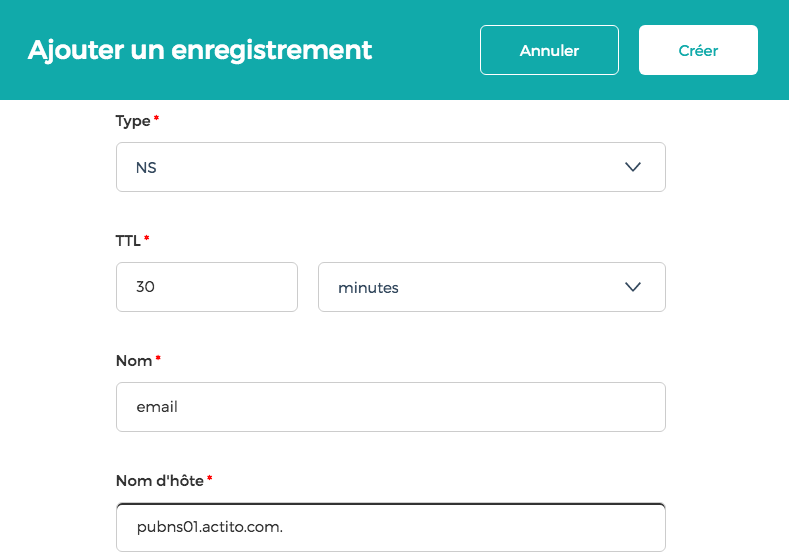 Il convient ensuite de réitérer avec l’autre URL (nom d’hôte) : pubns02.actito.com.Votre domaine est hébergé sur OVH :Rendez-vous dans Domaines et sélectionnez le domaine désiré.
Cliquez sur le bouton Ajouter une entrée et sélectionnez NS.
Un formulaire apparait qu’il convient de compléter de la manière suivante :

Il convient ensuite de réitérer avec une autre cible : pubns02.actito.com.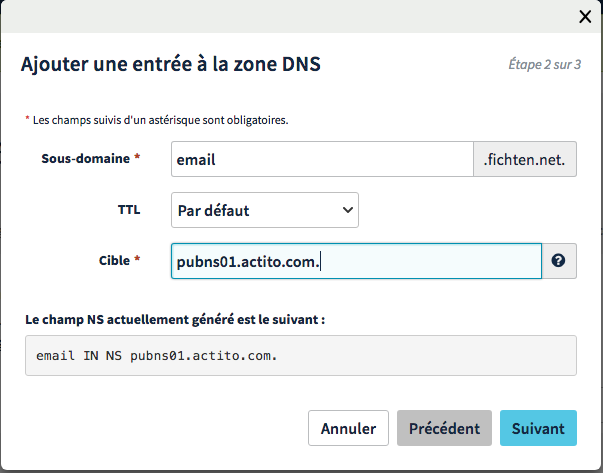 